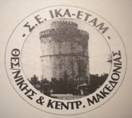 ΑΡ.ΠΡΩΤ. 385                                                        ΘΕΣΣΑΛΟΝΙΚΗ 3-9-2018                                                                              ΠΡΟΣ                                               1.  ΥΠΟΥΡΓΟ ΕΡΓΑΣΙΑΣ κ. ΑΧΤΣΙΟΓΛΟΥ                                               2.  ΥΦΥΠΟΥΡΓΟ ΕΡΓΑΣΙΑΣ κ. ΠΕΤΡΟΠΟΥΛΟ          Από τον Φεβρουάριο του 2018 ξεκίνησε πιλοτικά η λειτουργία των ΠΕΚΑ ΚΕΝΤΡΙΚΗΣ ΜΑΚΕΔΟΝΙΑΣ, του ελεγκτικού μηχανισμού του ΕΦΚΑ, με στόχο την αντιμετώπιση της ανασφάλιστης και υποδηλωμένης εργασίας. Τα  εντυπωσιακά αποτελέσματα έγιναν  εμφανή από τις πρώτες ημέρες δεδομένου ότι όλο και περισσότερες επιχειρήσεις «συμμορφώνονται» με τις ισχύουσες ασφαλιστικές διατάξεις. Η ΕΠΙΤΕΥΞΗ ΤΟΥ ΣΤΟΧΟΥ ΑΠΟΔΙΔΕΤΑΙ ΑΠΟΚΛΕΙΣΤΙΚΑ ΣΤΙΣ ΦΙΛΟΤΙΜΕΣ  ΠΡΟΣΠΑΘΕΙΕΣ ΤΩΝ ΥΠΑΛΛΗΛΩΝ.  Η πλημμελής κάλυψη από τη Διοίκηση των λειτουργικών αναγκών και πολλές φορές η  παντελής έλλειψη αυτών, σε συνδυασμό με τις δύσκολες  συνθήκες που επικρατούν στην αγορά εργασίας, καθιστούν το έργο των συναδέλφων εξαιρετικά δύσκολο. Οι βίαιες λεκτικές και όχι μόνο επιθέσεις εναντίον των υπαλλήλων που επιτελούν το καθήκον τους, αποτελούν πλέον καθημερινότητα. Οι συνάδελφοι χωρίς αστυνομική παρουσία, και χωρίς νομική κάλυψη αποτελούν εύκολη λεία και βορρά στους παράνομους εργοδότες. Επιπλέον καλούνται να μετακινηθούν με δικά τους μεταφορικά μέσα προκειμένου να εκτελέσουν την εργασία τους, χωρίς βεβαίως να λαμβάνουν κάποια αποζημίωση.Καλούμε την ηγεσία του Υπουργείου Εργασίας να βοηθήσει τους υπαλλήλους των ΠΕΚΑ στο δύσκολο έργο τους, νομοθετώντας τα ίδια μέτρα προστασίας(αστυνομική παρουσία, νομική κάλυψη και προστασία, οδοιπορικά, μηνιαίο μπόνους ελέγχου κ.λ.π.) που προβλέπονται και  για τους υπόλοιπους ελεγκτικούς μηχανισμούς, όπως του ΣΕΠΕ και της ΑΑΔΕΓΙΑ ΤΟ Δ.Σ.  Ο ΠΡΟΕΔΡΟΣ                                    Η ΓΕΝ. ΓΡΑΜΜΑΤΕΑΣΚΑΜΤΣΗΣ ΣΩΤΗΡΗΣ                ΠΑΠΑΛΕΞΟΠΟΥΛΟΥ ΣΤΑΜΑΤΙΑΚοινοποίηση:ΔΙΟΙΚΗΣΗΠΟΣΕ ΙΚΑ ΕΤΑΜΜΕΛΗ ΜΑΣ